Fiche outils n° 3TUTORIEL ANIMOTOObjectif : réaliser une présentation dynamique, originale et ludique de votre livre avec Animoto.Qu’est-ce que Animoto ?Animoto est  une application permettant de créer un petit clip de 30 secondes à base d’images et de textes très courts sur une musique.Qu’allez-vous mettre dans cette présentation ?La première de couverture de votre livreUne présentation du ou des personnages principaux, des lieux… en faisant quelques courtes phrasesDes arguments qui expliquent pourquoi vous avez aimé ou pas ce roman. Les points forts. Pour cela, utilisez les mots clés de votre fiche lectureUn phrase finale qui incitera ou pas à lire le livre. Une phrase d’accroche1ère ETAPE : se connecterhttps://animoto.com/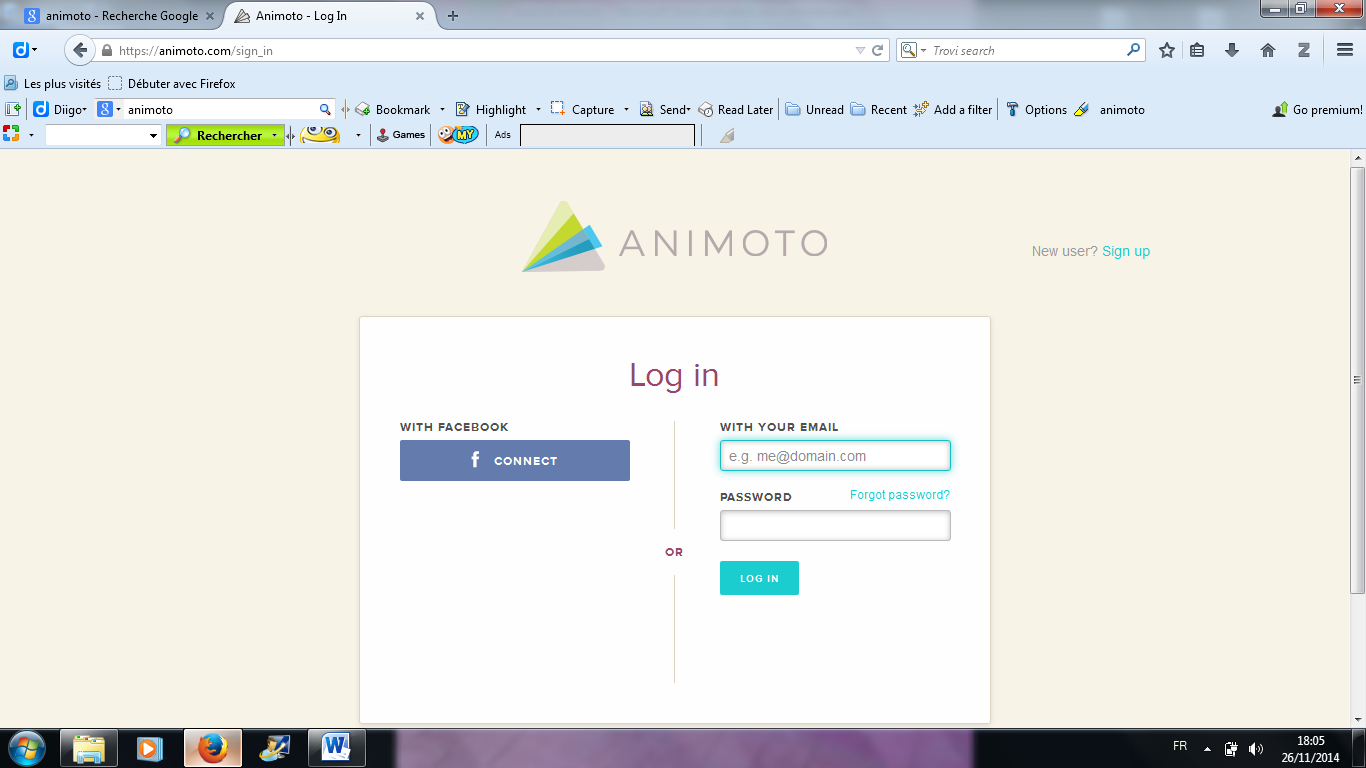 Clique sur en haut à droite de l’écranEntre cette adresse mail :             Et ce mot de passe :Clique sur2ème ETAPE : créer et choisir son modèle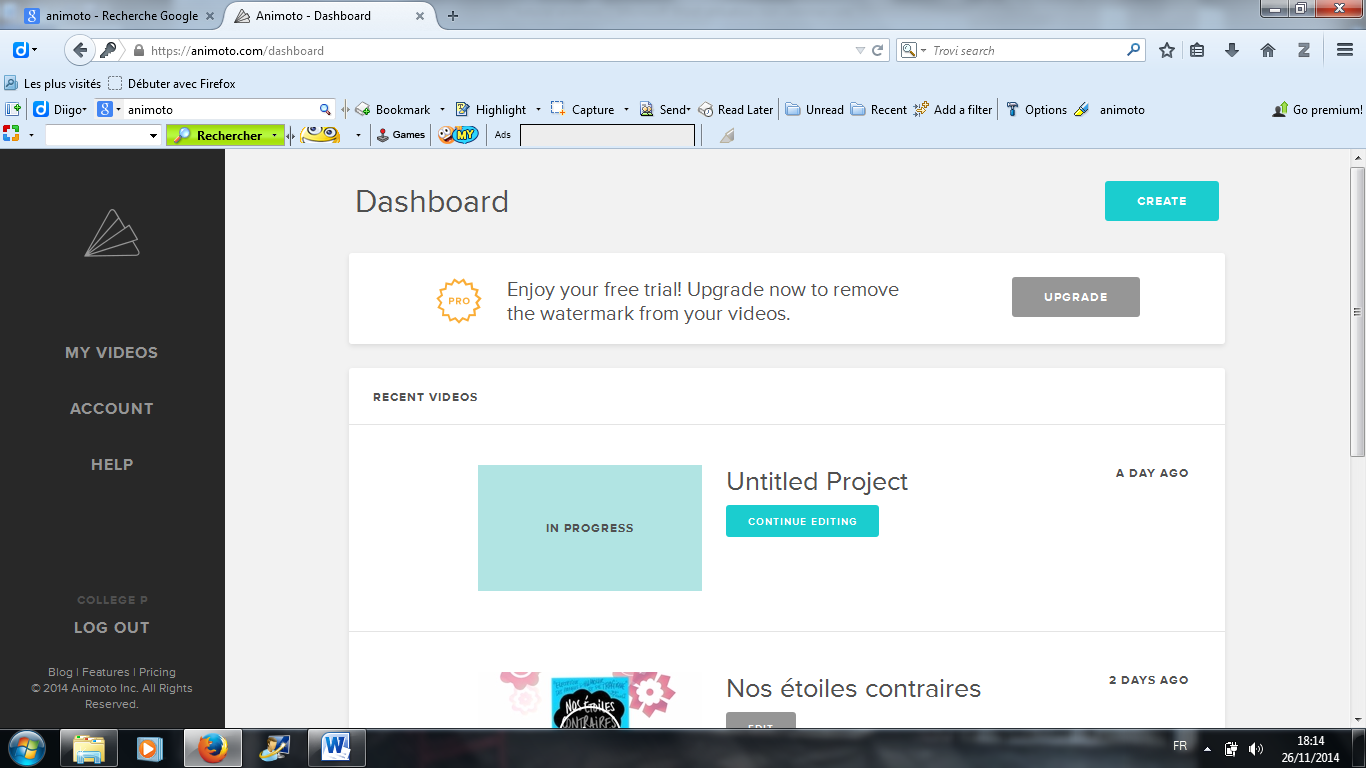  Clique sur en haut à droite de l’écranClique sur l’onglet « All » et choisi un thème en cliquant dessus. Tu peux alors avoir un aperçu de ce que sera ton animation. Si ce thème te convient, tu peux lancer la production de ton animation en cliquant sur « create video ».  3ème PARTIE : intégrer image et texteClique sur le + de la première vignette ; deux icones apparaissent :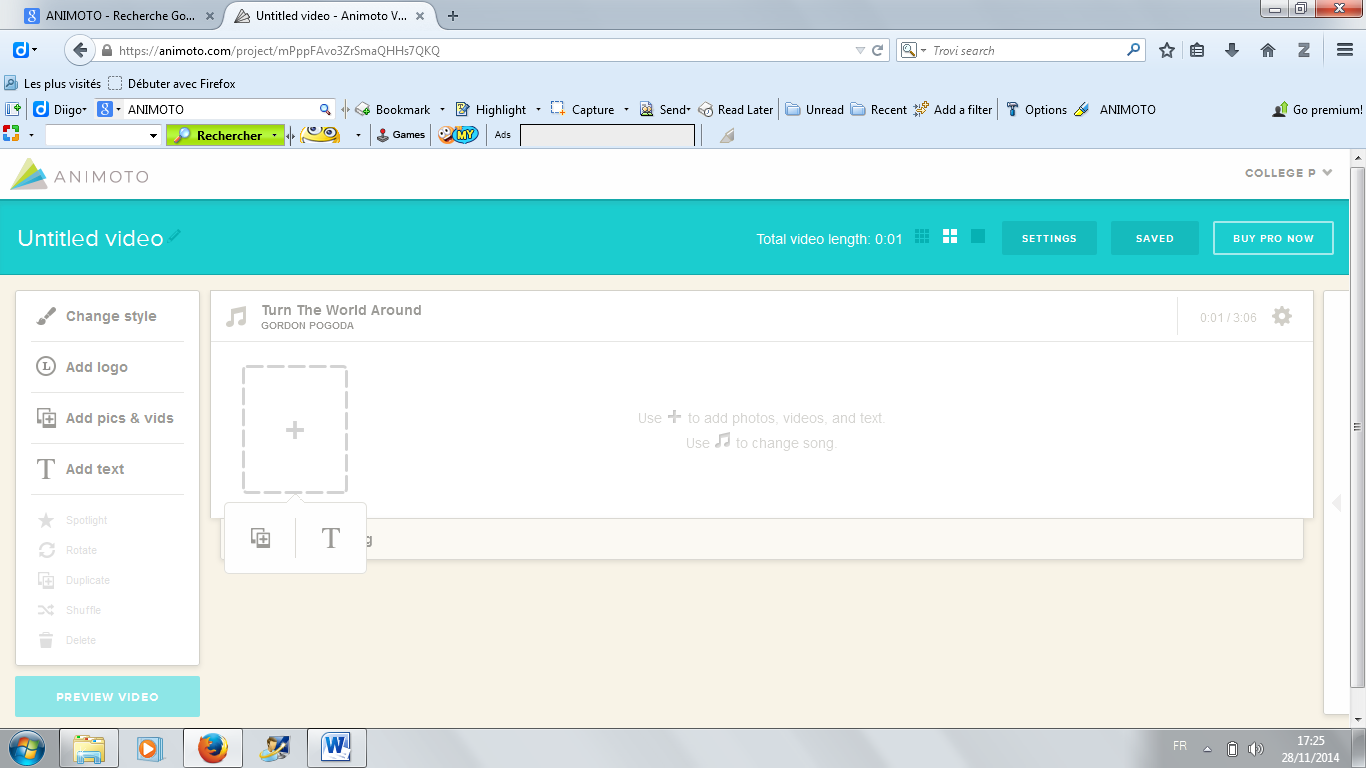 Celle-ci sert à insérer des images.                   Clique sur  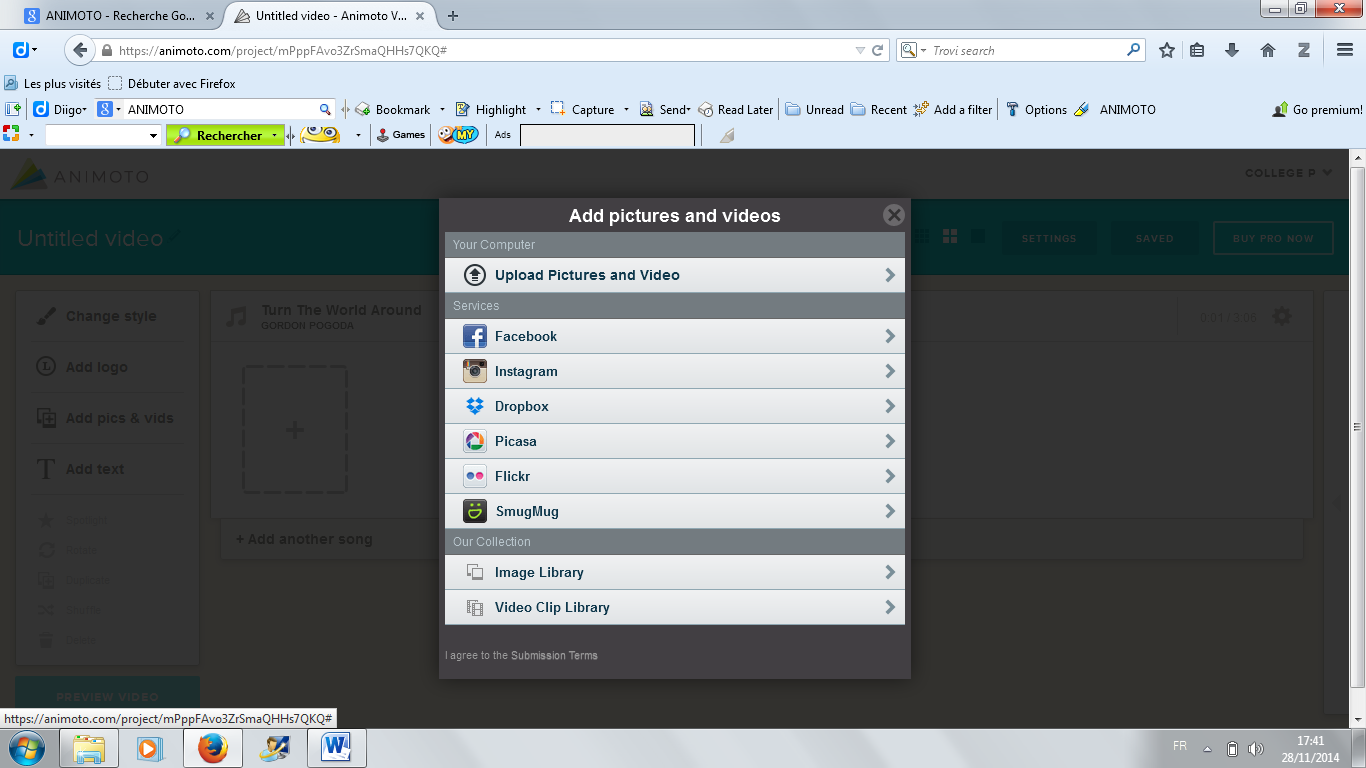 Celle-ci sert à intégrer du texte. ATTENTION le nombre de caractères est                         restreint. Clique sur SAVE pour enregistrer.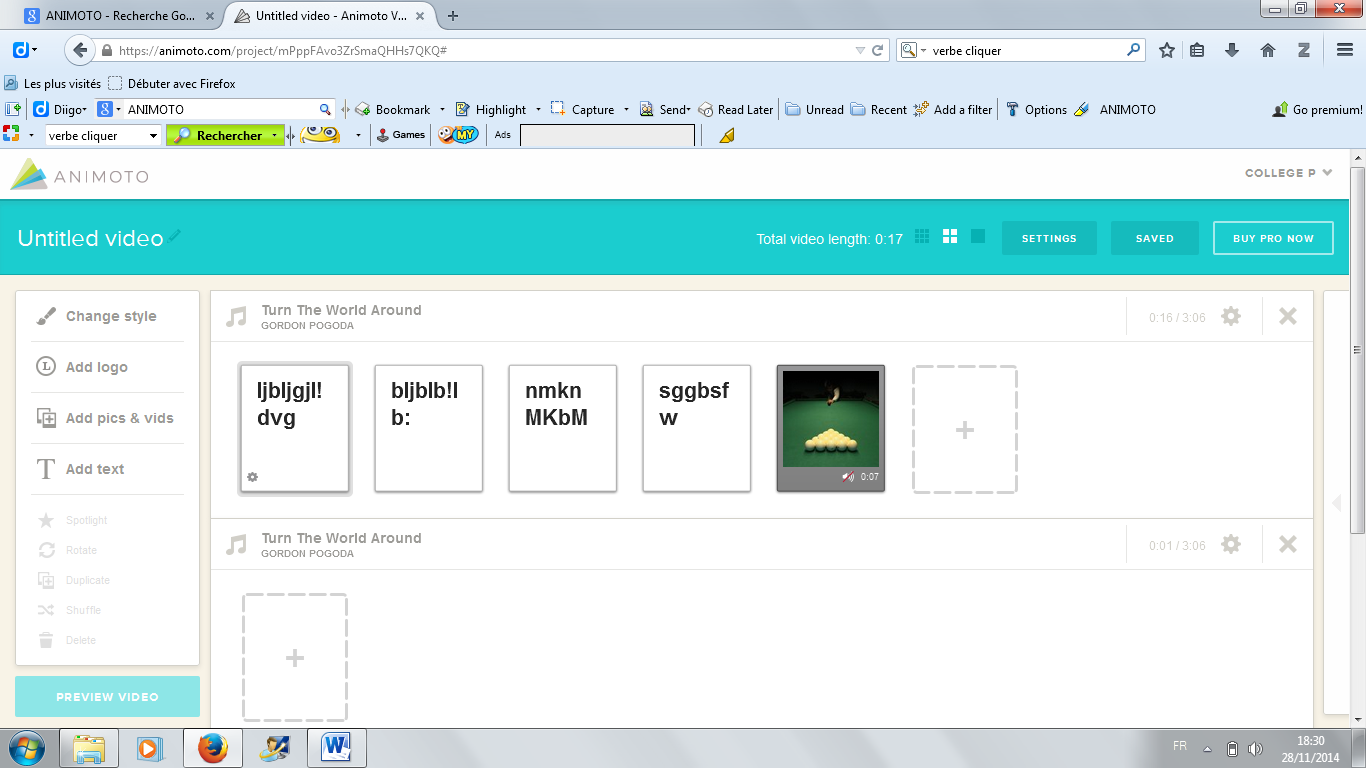 Si tu cliques sur le titre de la chanson qui accompagne ton animation, tu pourras en choisir une autre. DERNIERE ETAPE : Visualiser son Animoto et l’enregistrer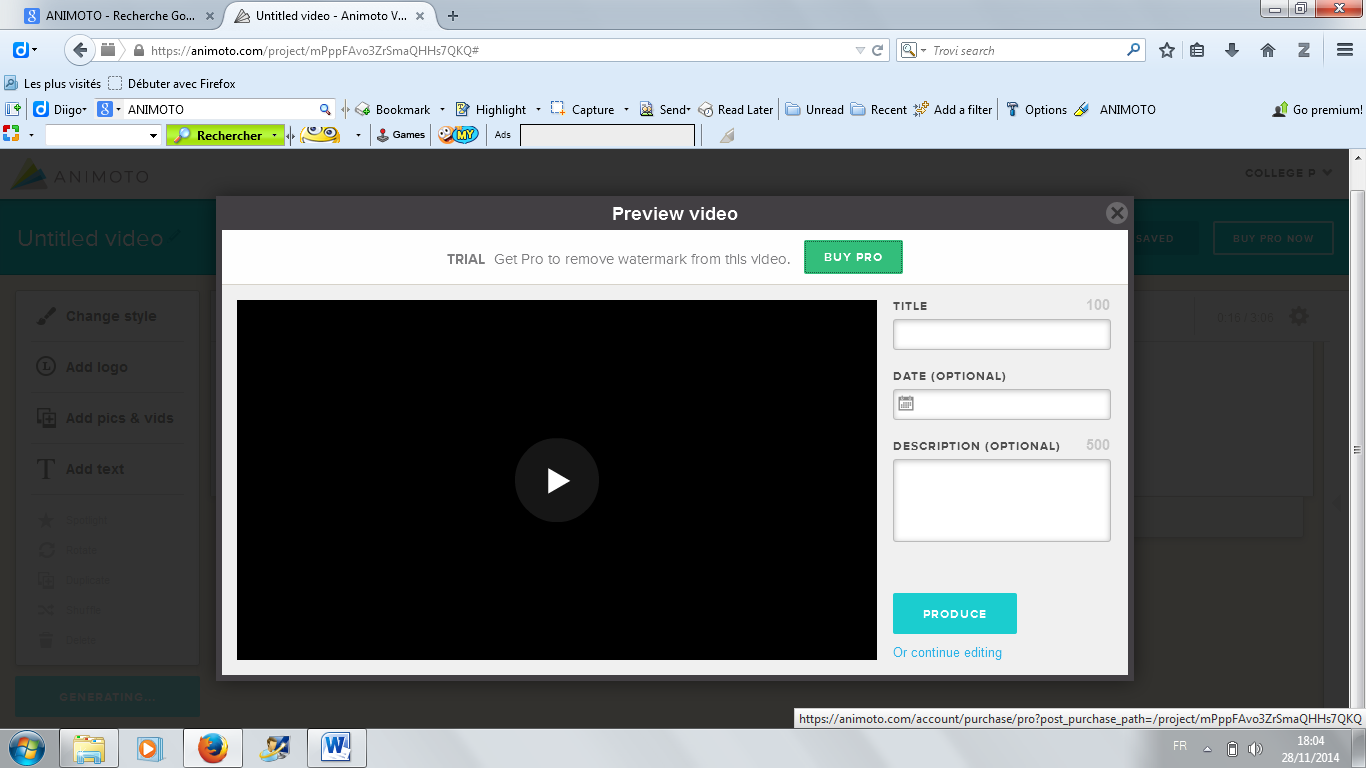 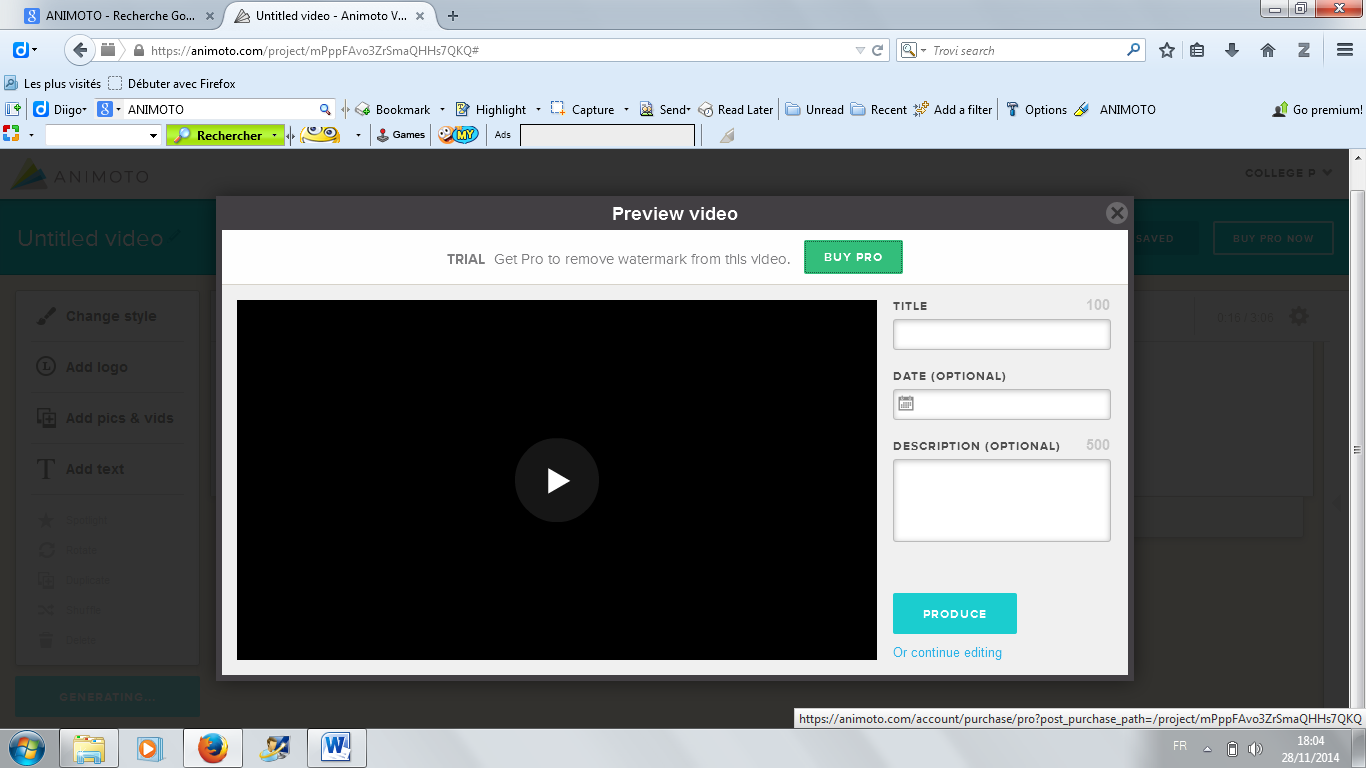 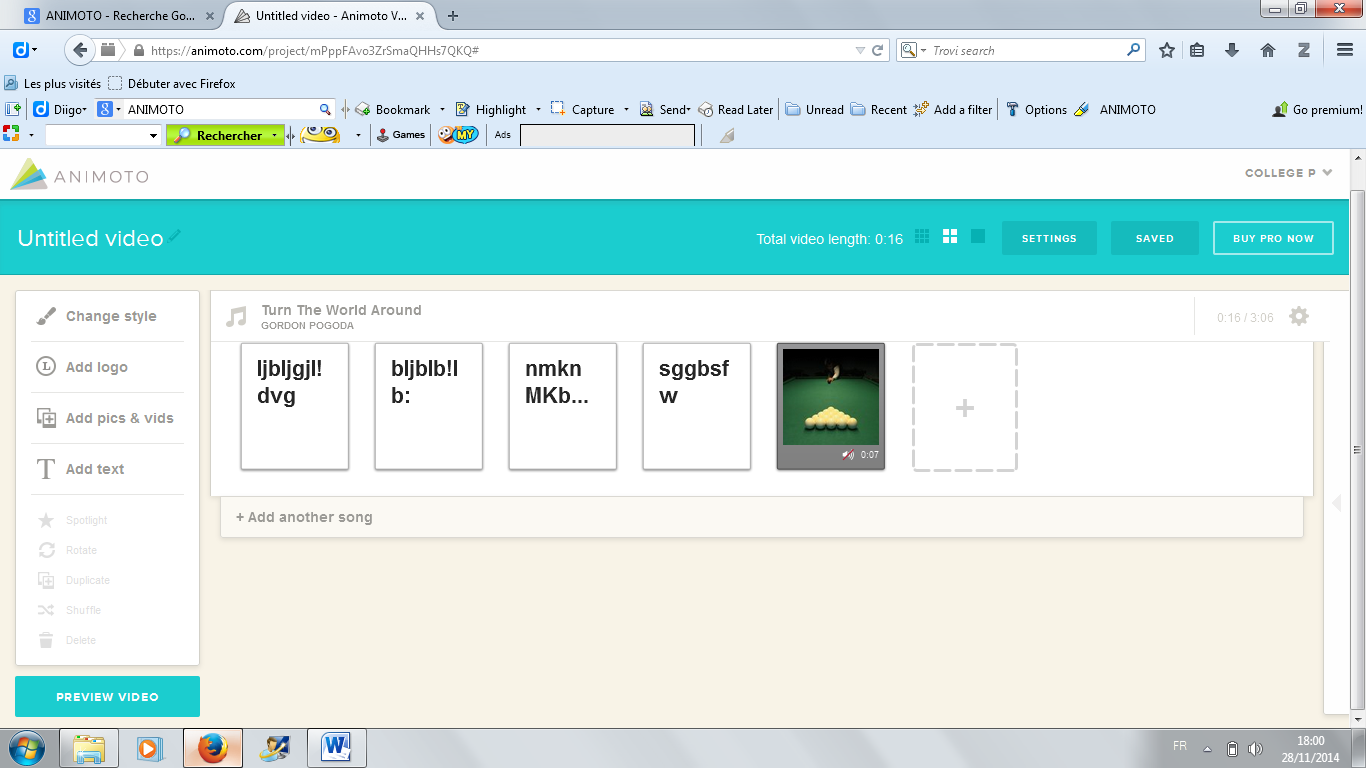 Pour voir à quoi ressemble ton animation, clique sur